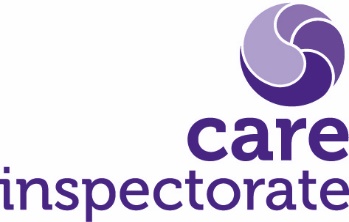 HeadquartersCare InspectorateCompass House11 Riverside DriveDundeeDD1 4NYweb: www.careinspectorate.comemail: enquiries@careinspectorate.comtelephone: 0345 600 9527@careinspect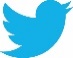 Other languages and formats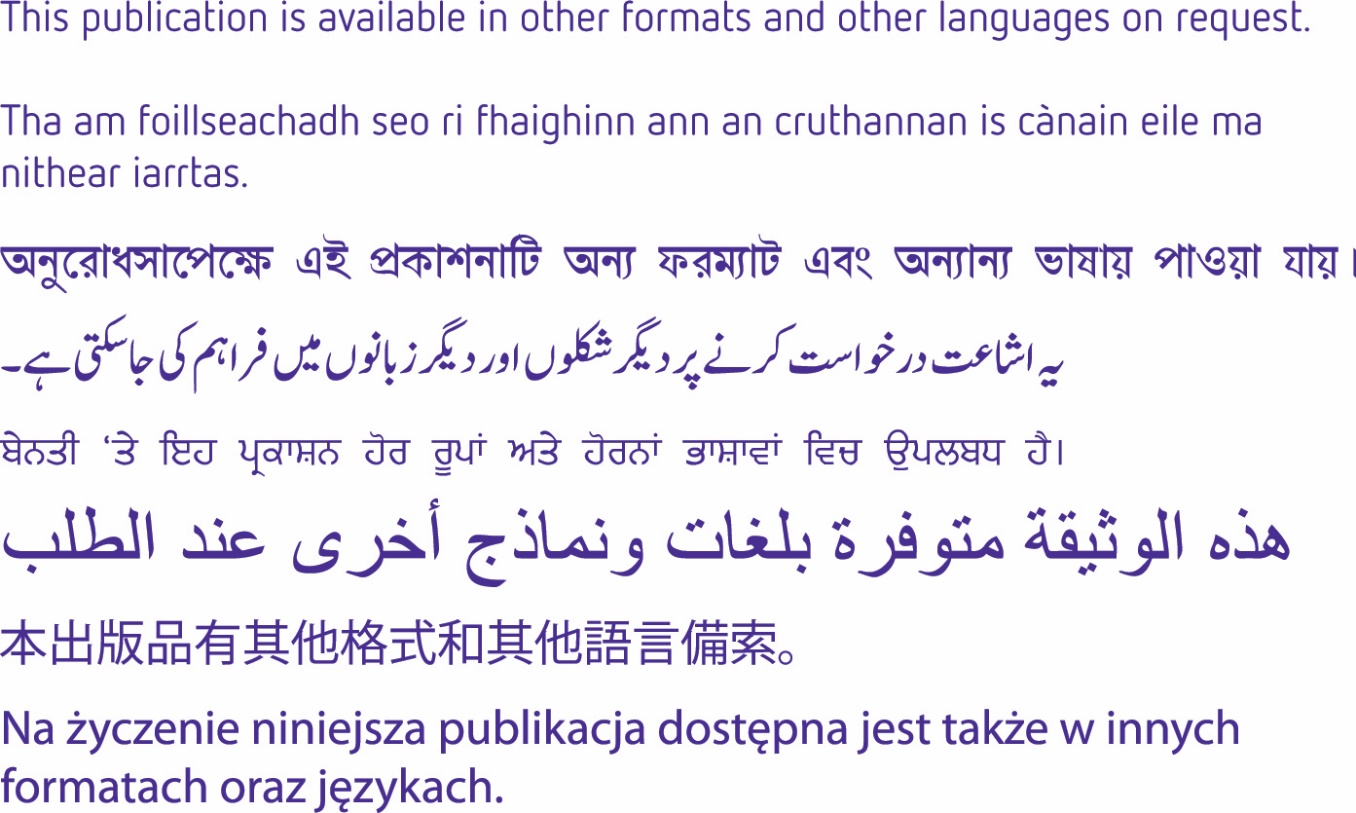 Copyright of Care Inspectorate 2023	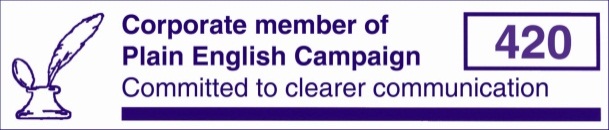 Preliminary informationPreliminary informationPreliminary information0.1Name of record reader 0.2Date record read                                                 Click or tap to enter a date.0.3Partnership area0.4Care Inspectorate allocated ID		Section A: Initiation of concerns		Section A: Initiation of concerns		Section A: Initiation of concernsA1Have there been concerns that the child may have been at risk of harm - or has been a risk of harm to others - which have been shared with police and/or social work within the past two years?If no, skip to section B.A2Indicate the source of these concerns. Tick all that apply.A3Concerns were shared with police and/or social work without delay.A4Indicate the nature of concerns in respect of the child.Tick all that apply.A5The named person, or person acting as the professional point of contact in universal services, was notified about the concerns. A6Relevant information was gathered from all the appropriate sources.  A7Clear decisions were made about the next steps.A8Use the rating scale to evaluate the quality of the initial multi-agency response to the concerns.Section B:  Follow-up to concernsSection B:  Follow-up to concernsSection B:  Follow-up to concernsB1Has there been an inter-agency referral discussion (IRD) for the child in the past two years?If unclear or no, skip to B6.B2Indicate which agencies were involved in the IRD.Tick all that apply.   B3The IRD was carried out within the expected timescales.  B4Clear decisions about next steps were made during the IRD. B5There is a written record of the IRD.	B6The concerns lead to an investigation. If unclear or no, skip to section C.B7The views and experiences of the child were considered during the investigation. B8The views of parents/carers were considered during the investigation.  B9Relevant information was shared from appropriate sources during the investigation.  B10The investigation was carried out within the expected timescales. B11Immediate action was taken to keep the child safe.B12Immediate action was taken to keep other children safe.B13The multi-agency team considered the need for medical examination and took appropriate action. B14The multi-agency team considered the need for joint investigative interview and took appropriate action. B15The multi-agency team considered the need for emergency protective action or legal measures and acted accordingly. B16The multi-agency team developed an interim safety plan for the child.B17Actions were clearly recorded. B18Use the rating scale to evaluate the overall quality of the follow-up to concerns for this child.  Section C: Initial multi-agency meetingSection C: Initial multi-agency meetingSection C: Initial multi-agency meetingC1Has an initial multi-agency meeting to consider risk of harm for the child taken place within the past two years? If unclear or no, skip to section D.C2The child contributed to the initial multi-agency meeting.C3Parents/carers contributed to the initial multi-agency meeting.  C4Police contributed to the initial multi-agency meeting.C5Social Work contributed to the initial multi-agency meeting. C6Health contributed to the initial multi-agency meeting.C7Education contributed to the initial multi-agency meeting. C8All potential risks and needs were considered at the initial multi-agency meeting.C9Clear decisions were made at the initial multi-agency meeting. C10The initial multi-agency meeting was held within the required timescales.C11There is a written record of the initial multi-agency meeting.C12Use the rating scale to evaluate the overall quality of the initial multi-agency meeting for this child. Section D: Assessments, planning and reviews Section D: Assessments, planning and reviews Section D: Assessments, planning and reviewsD1There is an assessment that considers the needs, protective concerns and risks.  If no, skip to D3.D2Use the rating scale to evaluate the quality of the assessment of needs, protective concerns and risks. D3There is a chronology. If no, skip to D5.D4Use the rating scale to evaluate the quality of the chronology. D5There is a plan which sets out how the needs, protective concerns and risks identified in the assessment are to be addressed. If no, skip to section E.D6Use the rating scale to evaluate the quality of the plan. D7There is evidence that reviews have been held within the expected timescales.   If no or too early to tell, skip to section E.D8Use the rating scale to evaluate the quality of reviews.Section E: The impact of work with children and parents/ carersSection E: The impact of work with children and parents/ carersSection E: The impact of work with children and parents/ carersE1The child has had an opportunity to develop a relationship with a key member of staff. E2The child’s parents/carers have had an opportunity to develop a relationship with a key member of staff.E3Use the rating scale to evaluate how well the child has been listened to, heard, and included by staff.  E4Use the rating scale to evaluate how well parents/carers have been listened to, heard, and included by staff.    E5Use the rating scale to evaluate the effectiveness of the work carried out to reduce the risks of abuse and/or neglect to the child.   E6Use the rating scale to evaluate the effectiveness of the work carried out to reduce the risks to the child arising from their parents/carers’ circumstances and/or behaviours.E7Use the rating scale to evaluate the effectiveness of the work carried out to reduce the risks of the child harming themselves or others.   E8Use the rating scale to evaluate the effectiveness of the work carried out to reduce the risks to the child arising from circumstances within the community. 